Практическая работа №1Тема: Изготовление сувенирной продукции из полимерной глины.Цель работы: научиться правильности и последовательности изготовление сувенирной продукции из полимерной глины.Практическая работа выполняется:- теоретическая часть выполняется в тетради для практических работ (тема, ход выполнения, зарисовка эскиза или приклеенная картинка, фото);-  практическая часть – выполнение фигуры из полимерной глины.Знать: - технику работы с глиной;- принципы стилизации для создания декоративной скульптуры в оригинальном стиле;- правила техники  безопасности при данной работе.Уметь: правильно и последовательно выполнять сувенир в соответствии эскиза.Оснащение: - наглядный материал (распечатанные иллюстрации с примерами декоративной скульптуры, примеры сувенирной продукции), доска, изображения скульптурных форм;- полимерная глина отвердевающая на воздухе, баночки с водой, ткань для протирки рук, подкладочные салфетки, стеки, клеенка, пищевая фольга.Задание для самостоятельной работы:1 Изготовить полимерную глину в домашний условиях согласно инструкции.2 Подбор варианта для изготовления сувенирной продукции из полимерной глины. Лекция. Внимательно изучить теоретическую часть. Сувени́р (франц. souvenir «воспоминание, память») — предмет, предназначенный напоминать о чём-то, например, о посещении страны, города, объекта культуры, мероприятия или  определенной даты.Согласитесь, хорошо иметь напоминание, о каком-то приятном событии. Каждый такой сувенир имеет определенное значение. Сувениры могут иметь определенную функциональность и могут быть просто украшением интерьера.Что такое функциональность предмета?Функциональность предмета - набор возможностей (функций), которые предоставляет данный предмет или устройство Какую функциональность могут иметь сувениры?Копилка, подставка, стаканчик, чашка, украшение.Такие функциональные сувениры могут не только украсить ваш интерьер, но и пригодиться в быту.Появление таких материалов, как полимерная глина, искусственный камень, литьевой пластик, эпоксидная смола  дали большие возможности современным мастерам малой пластики. Широкое распространение таких  материалов позволяет приобщиться к искусству даже людей далеких от творчества. При этом не только детей, но и взрослых.Создание сувенира из полимерной глины - создавать оригинальную скульптуру, применяя стилизацию образов животных. Первым этапом создания фигурки будет изготовление каркаса.Каркас — внутренняя несущая конструкция, состоящая из сочетания простых геометрических  элементов. Каркас — очень важная часть изготовления скульптуры, он определяет пропорции, дает прочность всей конструкции, и поэтому должен быть выполнен тщательно.Для изготовления каркаса применяется обычная пищевая фольга. Свойства фольги позволяют задавать различные формы будущей скульптуре.Каждый студент проводит поэтапное выполнение фигурки из полимерной глины, с применением каркаса из пищевой фольги.Варианты фигурок из полимерной глины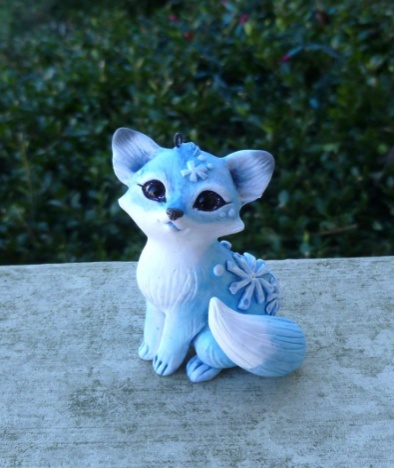 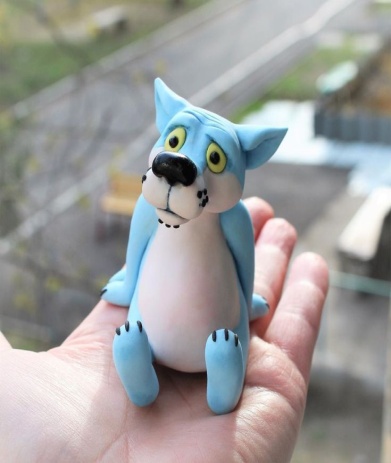 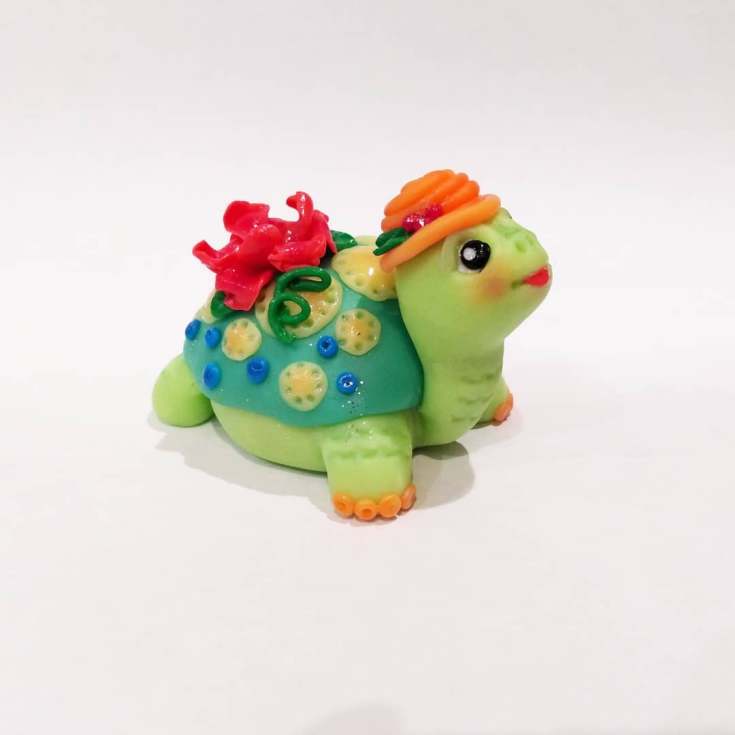 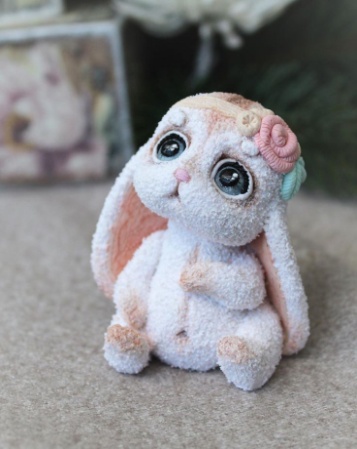 По мере изготовления скульптуры выставляются  на общий стенд.Каждый студент показывает и защищает свою работу. Способ получения полимерной глины:250 мл клея ПВА и столько же кукурузного крахмала;2 ст. ложки лимонного сока;1 ст. ложка вазелина и такое же количество любого крема;Пленка из полиэтилена;Поверхность для вымешивания;Миска и ложка для приготовления смеси.Этих ингредиентов хватит для приготовления 350 граммов готового материала. Все составляющие, кроме крема, нужно смешать в подготовленной емкости и поставить на полминуты в микроволновую печь на максимальных оборотах. Крем нужен, чтобы смазать поверхность, на которой будет вымешиваться глина.Вывод: